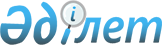 О признании утратившим силу постановление акимата города Степногорска от 1 апреля 2014 года № а-4/138 "Об определении перечня должностей специалистов в области образования и культуры, являющихся гражданскими служащими и работающих в сельской местности"Постановление акимата города Степногорска Акмолинской области от 1 июля 2015 года № а-7/249

      В соответствии с Законами Республики Казахстан от 23 января 2001 года «О местном государственном управлении и самоуправлении в Республике Казахстан», акимат города Степногорска ПОСТАНОВЛЯЕТ:



      1. Признать утратившим силу постановление акимата города Степногорска от 1 апреля 2014 года № а-4/138 «Об определении перечня должностей специалистов в области образования и культуры, являющихся гражданскими служащими и работающих в сельской местности» (зарегистрировано в Реестре государственной регистрации нормативных правовых актов № 4121, опубликовано 30 апреля 2014 года в газетах «Степногорск ақшамы», «Вечерний Степногорск»).



      2. Контроль за исполнением настоящего постановления возложить на заместителя акима города Степногорска Салыкову Э.Р.



      3. Настоящее постановление вступает в силу и вводится в действие со дня подписания.      Аким города Степногорска                   А.Кумпекеев
					© 2012. РГП на ПХВ «Институт законодательства и правовой информации Республики Казахстан» Министерства юстиции Республики Казахстан
				